Publicado en Madrid el 12/06/2024 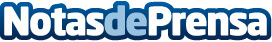 Viceroy renueva por 2 temporadas más con el Real MadridSon más de 20 las temporadas que unen a Real Madrid y Viceroy. Dos décadas de felicidad, compartiendo los éxitos del conjunto blanco, disfrutando e ilusionándose año tras añoDatos de contacto:Comunicación ViceroyMaktagg Agency+34 936 81 85 11Nota de prensa publicada en: https://www.notasdeprensa.es/viceroy-renueva-por-2-temporadas-mas-con-el Categorias: Nacional Moda Fútbol Comunicación Marketing Televisión y Radio Entretenimiento Consumo http://www.notasdeprensa.es